25.03.20г.Тема: Строение и функции хромосом. Жизненный цикл клеткиЗадания: 1.Изучить  п. 1.4 учебника  Биология: Учебник для студентов учреждений сред. проф. образования/  В.М. Константинов- 8-е изд., М: «Академия» 20142.	Схематично изобразите в тетрадях строение хромосом и запишите выполняемые ими функции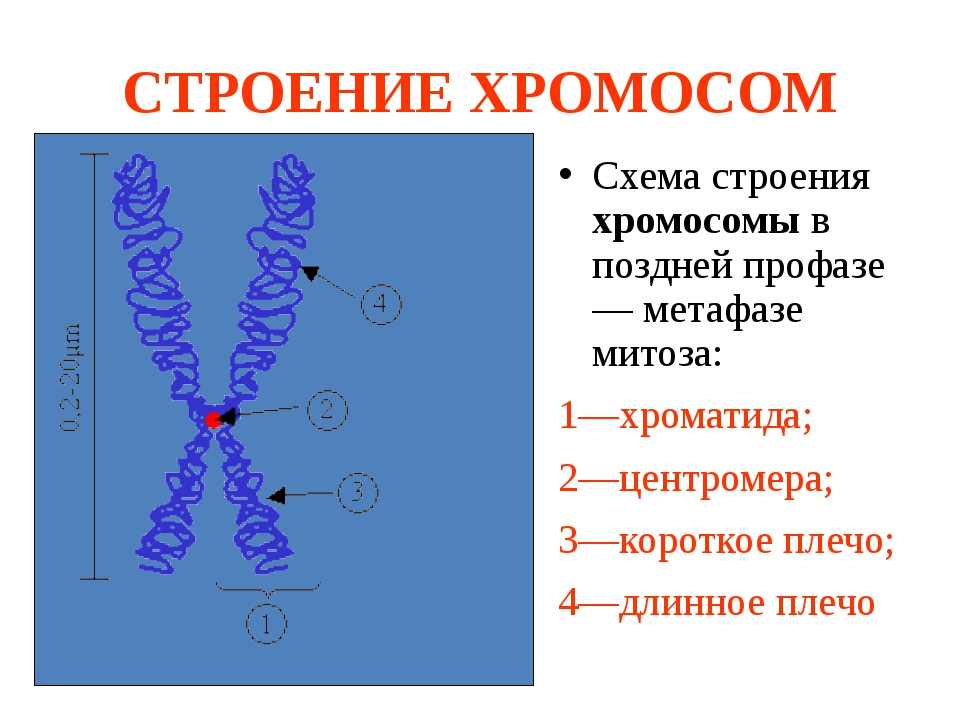 3.Составить опорную таблицу Жизненный цикл клетки в тетрадях для лекций по биологииОтветьте  письменно на вопросы:Что такое митоз?В чем его биологический смысл?СтадияСобытия,  происходящие в клеткеИнтерфазаПрофазаМетафазаАнафазаТелофаза